HƯỚNG DẪN ĐĂNG KÝ NGUYỆN VỌNG TRÊN HỆ THỐNG TUYỂN SINH CỦA BỘ GD&ĐTTừ ngày 22/07 đến ngày 20/08/2022👉 Thí sinh đăng ký nguyện vọng trên hệ thống tuyển sinh của Bộ GD&ĐTMã trường: TTB👉 Mã ngành (chi tiết ảnh kèm theo)Hotline: ☎️Cô Huyền: 097 5528805☎️Cô Trang: 098.890.7669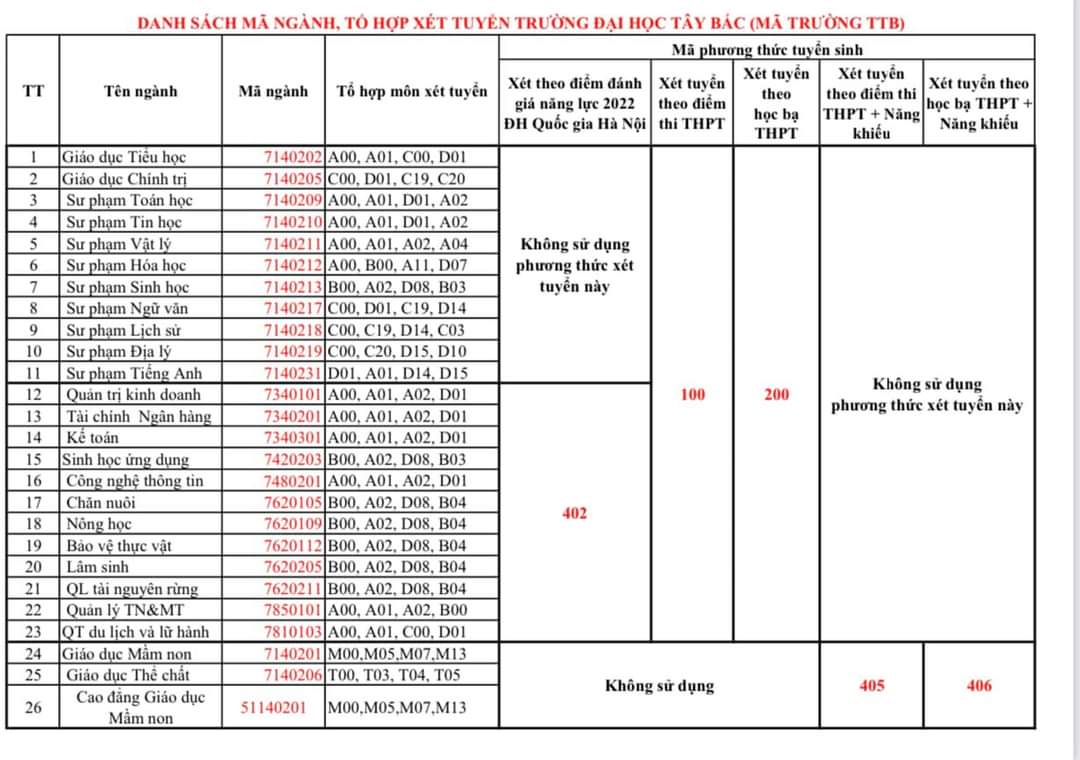 